Bijlage 3: 	Procedure en werkwijze uploaden foto’s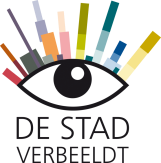 De procedure voor het aanleveren van de foto’s vindt u in deze bijlage. Professionals en amateur fotografen kunnen uit zowel Nederland en het buitenland fotobeelden in zenden met als titel: De Stad Verbeeldt.De Stad Verbeeldt nodigt alle professionals en gevorderde amateurs uit om een beeldverhaal te maken rond het thema De Stad Verbeeldt. Wij onderscheiden daarbinnen een tweetal categorieën :Lokaal / wijkInternationaal / landelijkFotografen, filmers, beeldmakers kunnen een eigen beeldverhaal inleveren onder een van deze twee categorieën. Werkwijze		:	Uploaden foto’s beeldverhaal De Stad Verbeeldt voor 				professionals en amateursDatum	 inleveren	:	voor 15 september 2020Opgesteld door	:	Fieke van ’t Riet, programmamanager De Stad VerbeeldtDe deelnemer:mag maximaal 7 – 10 foto’s uploaden; de deelnemer geeft zelf de nummers 1 t/m 7 aan, maar geeft de vakjury de gelegenheid bij de selectieprocedure op basis van kwaliteit en inhoud met een ander voorstel te komen richting deelnemer. Hierover wordt gecommuniceerd met de deelnemer.de foto’s moeten in JPEG en 300dpi worden aangeleverd.Iedere foto heeft een unieke code, die onder de foto’s wordt ingevoerd (i.p.v. jpg) door de deelnemer zelf. De unieke code bestaat uit: geboortedatum (ddmmjj), de vier eerste letters van de ACHTERNAAM (hoofdletters, b.v. VIER) en PROF (professional) of AMA (amateur).Voorbeeld: Mevrouw Sliedrecht woont in Gouda en is geboren op 15 februari 1960 Zij biedt 10 foto’s aan met het aanmeldingsformulier. Haar unieke code op het aanmeldingsformulier bij het kopje beeldverhaal is: 12021960SLIE_PROFVoorbeeld: Meneer van Keulen woont in Zwolle en is geboren op 2 juli 1990. Hij biedt 7 - 10 foto’s aan met het aanmeldingsformulier. Zijn unieke code op het aanmeldingsformulier bij kopje beeldverhaal is: 02071990KEUL_AMADeze code moet je ook invullen op je aanmeldingsformulier, zodat beide overeenkomen met elkaar.Het emailadres van de deelnemer, die gebruikt wordt voor het uploaden via we transfer, dient ook op het aanmeldingsformulier te staan.Het uploaden:Het uploaden doet u via We Transfer. Alle foto’s worden aangeleverd samen met het ingevulde aanmeldingsformulier en voorzien van uw unieke code. De foto’s worden geüpload via We Transfer via email: wedstrijd@destadverbeeldt.nl voor 15 september 2020.Alle ingezonden foto’s en het aanmeldingsformulier worden gearchiveerd per deelnemer.De gegevens worden anoniem gebruikt door de vakjury, die alleen de foto’s ontvangen met de anonieme unieke code.Contact:	Fieke van ’t Riet, programmamanager De Stad Verbeeldt, 06-22218109, info@destadverbeeldt.nl.